Муниципальное образование городской округ город Торжок Тверской областиТоржокская городская ДумаР Е Ш Е Н И ЕОб условиях приватизациимуниципального имуществаРуководствуясь Федеральными законами от 21.12.2001 № 178-ФЗ 
«О приватизации государственного и муниципального имущества» и от 22.07.2008 № 159-ФЗ «Об особенностях отчуждения недвижимого имущества, находящегося 
в государственной собственности субъектов Российской Федерации 
или в муниципальной собственности и арендуемого субъектами малого и 
среднего предпринимательства, и о внесении изменений в отдельные законодательные акты Российской Федерации», Положением о порядке и
условиях приватизации муниципального имущества муниципального образования город Торжок, утвержденным решением Торжокской городской Думы 
от 28.10.2014 № 271, Прогнозным планом (программой) приватизации 
имущества, находящегося в муниципальной собственности муниципального образования городской округ город Торжок Тверской области, 
на 2022 - 2024 годы, утвержденным решением Торжокской городской Думы от 25.11.2021 № 77 (в редакции решений Торжокской городской Думы от 28.01.2022 
№ 94, от 07.04.2022 № 106 и от 16.06.2022 № 116), Торжокская городская Дума решила: 1. Утвердить условия приватизации муниципального имущества, находящегося в собственности муниципального образования городской округ город Торжок Тверской области, согласно приложению 1,2 к настоящему Решению.2. Комитету по управлению имуществом города Торжка (Соловьева Т.М.):2.1. организовать подготовку документов, связанных с приватизацией объекта недвижимого имущества, указанного в приложении 1,2 к настоящему Решению;2.2. внести необходимые сведения в реестр муниципального имущества муниципального образования городской округ город Торжок Тверской области после государственной регистрации перехода права собственности                            на приватизированный объект.3. Настоящее Решение вступает в силу со дня его подписания и подлежит официальному опубликованию, а также размещению в свободном доступе               на официальных сайтах администрации города Торжка и Торжокской городской Думы в информационно-телекоммуникационной сети Интернет.Председатель Торжокской городской Думы			         С.А. ДорогушВрио Главы города Торжка                                                                     С.В. КулагинПриложение № 1Утверждены решением Торжокской городской Думыот 25.08.2022 № 125Условия приватизации муниципального имуществаНаименование имущества: нежилое помещение площадью 61,3 кв.м,                       с кадастровым номером 69:47:0110105:225.Имущество находится в муниципальной собственности муниципального  образования городской округ город  Торжок Тверской области.Местонахождение: Тверская обл., г. Торжок, Ленинградское шоссе, д. 42а, пом. 62.Обременения: объект обременен в пользу ИП Красоткина Е.Ю. на основании договора аренды от 01.04.2010 № 17/10 по настоящее время.Способ приватизации: предоставление преимущественного права                  на приобретение арендуемого имущества, в соответствии с Федеральным законом 
от 22.07.2008 № 159-ФЗ «Об особенностях отчуждения недвижимого имущества, находящегося в государственной собственности субъектов Российской Федерации или в муниципальной собственности и арендуемого субъектами малого и среднего предпринимательства, и о внесении изменений в отдельные законодательные акты Российской Федерации».Цена имущества: определена на основании отчета об определении рыночной стоимости от 29.06.2022 № 867/06-22, составленного в соответствии                               с законодательством об оценочной деятельности, и составляет 1 707 150 (один миллион семьсот семь тысяч сто пятьдесят) рублей,  без учета НДС.Срок рассрочки платежа: 5 лет.Приложение № 2Утверждены решением Торжокской городской Думыот 25.08.2022 № 125Условия приватизации муниципального имуществаНаименование имущества: нежилое помещение площадью 173,6 кв.м,                       с кадастровым номером 69:47:0130212:36.Имущество находится в муниципальной собственности муниципального  образования городской округ город  Торжок Тверской области.Местонахождение: Тверская обл., г. Торжок, ул. Белинского, д. 20, пом. 66.Обременения: объект обременен в пользу Общества с ограниченной ответственностью «ЛАК» на основании договора аренды от 07.12.2010 № 52/10 по настоящее время.Способ приватизации: предоставление преимущественного права                  на приобретение арендуемого имущества, в соответствии с Федеральным законом 
от 22.07.2008 № 159-ФЗ «Об особенностях отчуждения недвижимого имущества, находящегося в государственной собственности субъектов Российской Федерации или в муниципальной собственности и арендуемого субъектами малого и среднего предпринимательства, и о внесении изменений в отдельные законодательные акты Российской Федерации».Цена имущества: определена на основании отчета об определении рыночной стоимости от 29.06.2022 № 1051/06-22, составленного в соответствии                               с законодательством об оценочной деятельности, и составляет 4 062 450
(четыре миллиона шестьдесят две  тысячи четыреста пятьдесят) рублей,  без учета НДС.Срок рассрочки платежа: 5 лет.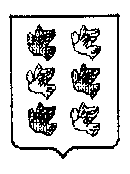 25.08.2022                                                   № 125